Actividades:Escribe el dinero que hay en estos monederos. Y realiza una lista de las cosas, que puedes comprar con ese dinero.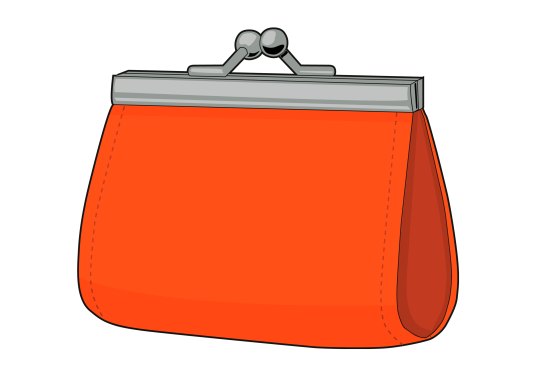 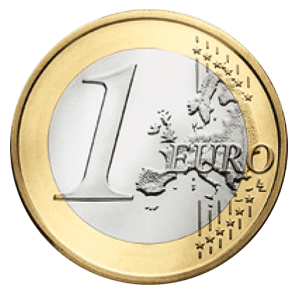 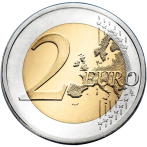 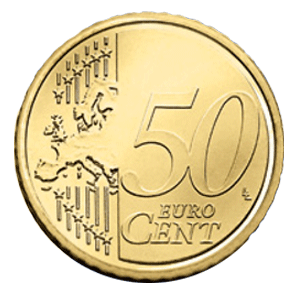 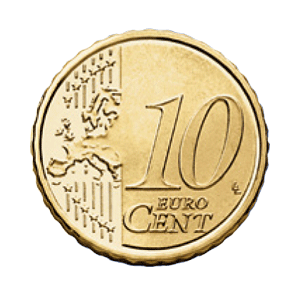 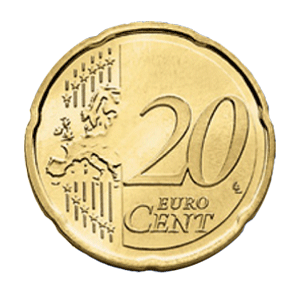 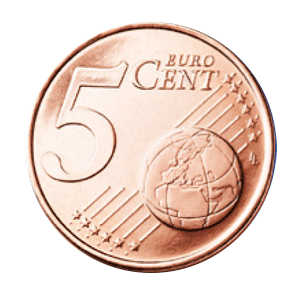 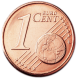 Pega las monedas que correspondan en estos monederos. Luego, intercambia con un compañero la moneda, que tienes en el monedero e intercámbiala por monedas que sean equivalentes.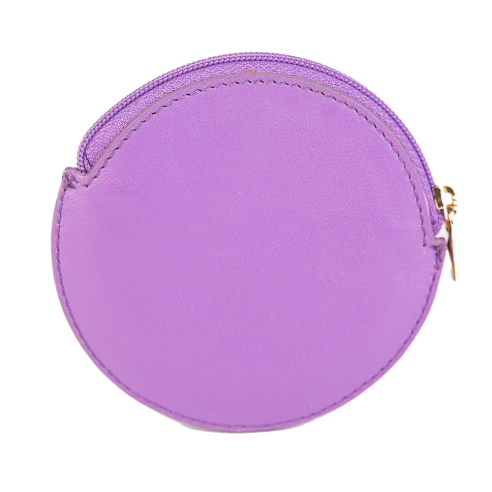 Pega las monedas que correspondan en estos monederos. No puedes utilizar las monedas de 1 y 2 euros.Por otro lado, tenéis que asumir un reto, para ahorra dinero, y poder destinarlo a una causa benéfica. Por ejemplo, no coger la guagua y con el dinero, con el que pagarías la guagua, lo irías ahorrando hasta conseguir la recaudación que creas poder obtener.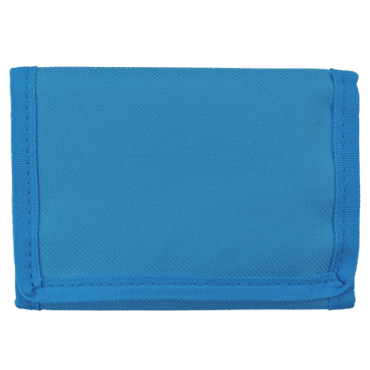 Dibuja las monedas correspondientes para tener el mismo dinero.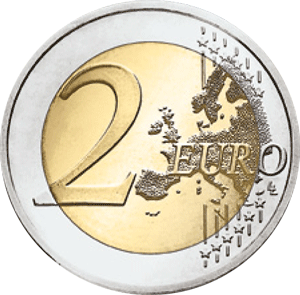 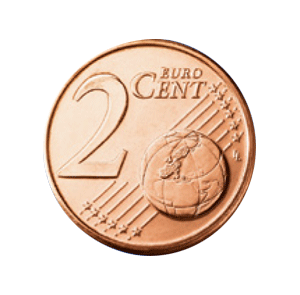 